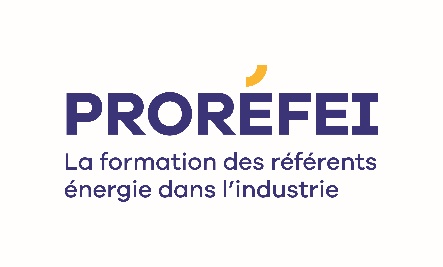 Annexe 3DOSSIER DE CANDIDATURE POUR LASELECTION DE FORMATEURS ACCOMPAGNATEURS POUR LE DISPOSITIF         PROREFEIDOSSIER DE CANDIDATUREAssociation Technique Energie Environnement (ATEE)Habilitation de formateurs-accompagnateurs pour le dispositif PROREFEILe CV détaillé du formateur devra être transmis avec le dossier de candidature. En cas d’absence du CV, le dossier ne sera pas étudié. Date d’émission : 17 mai 2022 Contact :Karine Maillardk.maillard@atee.frTel : 01 46 56 91 43IDENTITÉNom et prénom du formateur-accompagnateur :OF de rattachement : Téléphone : Adresse mail : REFORMULATION DE LA DEMANDE ET COMPREHENSION DU CONTEXTE Décrivez votre compréhension du contexte et de la demande, des enjeux, des objectifs et du contenu du projet. Précisez les moyens de coordination envisagés avec les acteurs du dispositif. (25 lignes maximum Calibri 11 ; une réponse individuelle du candidat est attendue).REFERENCES SUR DES THEMATIQUES DE MAITRISE DE L’ENERGIE DANS L’INDUSTRIEListez vos compétences techniques conduisant à la maîtrise de l’énergieListez ci-dessous les actions/études conduisant à la maîtrise de l’énergie que vous avez mises en place en entreprise de ces 3 dernières années REFERENCES SPECIFIQUES SUR DES THEMATIQUES DE MAITRISE DE L’ENERGIE DANS LE TERTIAIRE COMPLEXERÉFÉRENCES DANS LA FORMATION ET NOTAMMENT L’ACCOMPAGNEMENT A LA MISE EN PLACE D’ACTION TERRAINListez ci-dessous les formations et accompagnements réalisés en entreprise ces 3 dernières années.VOTRE APPROCHE DE L’ACCOMPAGNEMENT A LA MISE EN PLACE D’ACTION TERRAINDécrivez votre analyse et votre approche de l’accompagnement à mettre en œuvre dans le cadre du programme PROREFEI, au regard de ce que vous avez compris (15 lignes maximum Calibri 25)Utilisation d’une plateforme LMSAvez-vous déjà utilisé une plateforme internet de type LMS ? Si oui, décrivez les fonctionnalités ainsi que son utilisation (5 lignes maximum Calibri 25)EntrepriseAnnéeDurée de l’actionEffectif de l’entrepriseSecteurd’activitéTypes actions et/ou études(audit, étude de faisabilité, accompagnement SME...) et leurs duréesObjectifs de la mission /descriptif de l’action Modalités pédagogiques / méthodologie de travail(déroulé du projet, les moyens et outils mobilisés -hors techniques)Système étudié (vapeur, air comprimé, froid, séchage, four, procédé…)AnnéeDurée de l’actionEffectif de l’entrepriseSecteurd’activitéTypes d’actions (formation / accompagnement à la mise en place d’action terrain)Objectifs de la mission /descriptif de l’action Modalités pédagogiques / méthodologie de travail